АДМИНИСТРАЦИЯ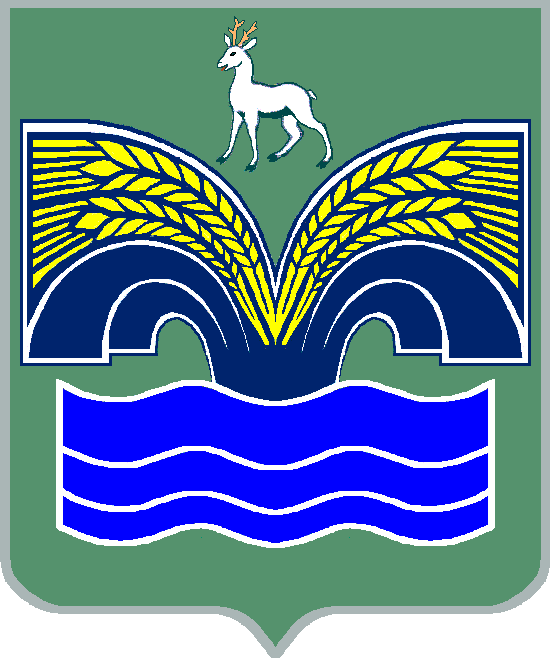 МУНИЦИПАЛЬНОГО РАЙОНА КРАСНОЯРСКИЙСАМАРСКОЙ ОБЛАСТИПОСТАНОВЛЕНИЕот _02.04.2020___ № __94____О внесении изменений в постановление администрации муниципального района Красноярский Самарской области от 28.12.2017 № 1284 «Об утверждении муниципальной программы «Формирование комфортной городской среды муниципального района Красноярский Самарской области на 2018-2024 годы» В соответствии с п. 3 ч. 4 ст. 36, ч. 4 ст. 15 Федерального закона                от 06.10.2003 № 131-ФЗ «Об общих принципах организации местного самоуправления в Российской Федерации», постановлением Правительства Российской Федерации от 10.02.2017 № 169 «Об утверждении правил предоставления и распределения субсидий из федерального бюджета бюджетам субъектов Российской Федерации на поддержку государственных программ субъектов Российской Федерации и муниципальных программ формирования современной городской среды», постановлением Правительства Российской Федерации от 30.12.2017                    № 1710 «Об утверждении государственной программы Российской Федерации «Обеспечение доступным и комфортным жильем и коммунальными услугами граждан Российской Федерации», постановлением Правительства Самарской области от 01.11.2017 № 688 «Об утверждении государственной программы Самарской области «Формирование комфортной городской среды на 2018 - 2024 годы»,  п. 5 ст. 44 Устава муниципального района Красноярский Самарской области, принятого решением Собрания представителей муниципального района Красноярский Самарской области от 14.05.2015 № 20-СП, Администрация муниципального района Красноярский Самарской области ПОСТАНОВЛЯЕТ:1. Внести в муниципальную программу «Формирование комфортной городской среды муниципального района Красноярский Самарской области на 2018-2024 годы», утвержденную постановлением администрации муниципального района Красноярский Самарской области от 28.12.2017 № 1284 (с изменениями от 29.03.2018 № 74, от 10.10.2018 № 275, от 29.03.2019 № 114, от 30.09.2019 № 298, от 14.02.2020 № 36) (далее – муниципальная программа), следующие изменения:в разделе 7 «Перечень мероприятий Программы» перечень общественных территорий муниципального района Красноярский Самарской области, на которых планируются мероприятия по благоустройству в 2018-2024 годах, изложить в редакции согласно приложению к настоящему постановлению.2. Опубликовать настоящее постановление в газете «Красноярский вестник» и разместить на официальном сайте Администрации муниципального района Красноярский Самарской области в сети Интернет.3. Настоящее постановление вступает в силу со дня его официального опубликования.Глава района							      	   М.В.БелоусовШляхов 21956Приложениек постановлению администрации муниципального района Красноярский Самарской областиот _02.04.2020__ № __94___  Перечень общественных территорий муниципального района Красноярский Самарской области, на которых планируются мероприятия по благоустройству в 2018-2024 годах». № п/пАдрес общественной территории2018 год2019 год2020 год2021 год2022 год2023 год2024 год1п.г.т. Волжский,              ул. Школьная, д.182п.г.т. Волжский,            ул. Советская, д. 33 А3п.г.т. Волжский,               ул. Песочная, д. 2 А4п.г.т. Волжский,             ул. Жилгородок, д. 255с. Новый Буян,               ул. Степная, д. 206с. Красный Яр, ул. Комсомольская,  д. 2147с. Красный Яр,           ул. Рабочий городок, д. 128с. Красный Яр, ул. Комсомольская,  д. 929с. Белозерки,                ул. Озерная, д. 3010п.г.т. Новосемейкино, ул. Школьная, д. 1111п.г.т. Новосемейкино, в границах                          ул. Матюгина, д. 92 А и ул. Советская12п.г.т. Новосемейкино, ул. Дорожная, д.213п.г.т. Новосемейкино, ул. Северная, д. 514п.г.т. Новосемейкино, ул. Радио, д. 2715п.г.т. Новосемейкино, ул. Радио, д. 2816п.г.т. Новосемейкино, ул. Мира, д. 117п.г.т. Мирный,                 ул. Нефтяников, д. 1018с. Хилково,                   ул. Школьная, д. 1 19п.г.т. Новосемейкино, в границах ул. Мира, д. 2,9,11 и                              ул. Новосадовая, д. 1120п.г.т. Новосемейкино, в границах                       ул. Советская и              ул. Дачная21с. Хилково,                       ул. Рабочая, д. 14